Уважаемые руководители!Комитет по образованию Администрации муниципального образования «Смоленский район» Смоленской области представляет выписку из плана работы комитета по образованию на июль 2018 года для руководства в работе.Дополнительно сообщаем, что в план работы комитета по образованию в течение месяца могут вноситься изменения. Председатель комитета по образованию                                                                      И.В. ЛонщаковаПлан мероприятий комитета по образованию Администрации муниципального образования «Смоленский район» на июль 2018 года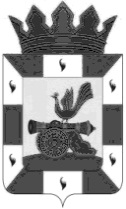 РОССИЙСКАЯ ФЕДЕРАЦИЯКомитет по образованиюАдминистрациимуниципального образования«Смоленский район»Смоленской областиг .Смоленск, проезд М.Конева,д.28е,Тел. 55-51-52, 62-31-49, 55-63-94E-mail: obr_smolray@admin-smolensk.ruот 29.06.2018 № 3325Руководителям образовательных организаций Смоленского районаДатаМероприятияКонтингентОснование для включения в планМесто и время проведенияОтветственныеФорма представления результата23 –27.07.Приемка образовательных организаций к новому учебному году	Образовательные организацииГодовой план работы комитета по образованию, приказ № 413 от 28.12.2017Образовательные организацииКомитет по образованиюАкты приемкиВ течение месяцаАнализ работы образовательных организацийОбразовательные организацииГодовой план работы комитета по образованию, приказ № 413 от 28.12.2017Образовательные организацииКомитет по образованиюСправки